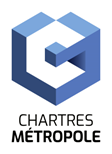 Direction des Ressources Humaines et Modernisation SocialeService Emploi et FormationChartres le 27 janvier 2023 La direction de la petite enfance, est composée de six multi-accueils collectifs, une crèche familiale, un relais petite enfance, trois lieux d’accueil enfants parents, une halte-garderie ce qui représente environ 140 ETP et 350 places d’accueil pour les enfants âgés de 10 semaines à 4 ans. Pour l’accompagner dans ses missions et projets la direction recrute un  Directeur Adjoint petite enfance H/FDirection de la petite enfance (Catégorie A– attaché, infirmier en soins généraux, puéricultrice, éducateur de jeunes enfants ou contractuel) Rattaché à la directrice petite enfance et en lien avec les directions d’établissements, vous :Assurez l’encadrement du pôle administratif et financier du service, suivi des procédures de gestion administrative et suivi des logiciels métiers en lien avec la DSI (requêtes, exploitation statistique et recueil de données internes) dans l’objectif de la mise en place d’un portail famille et de dématérialisation des procédures.Assurez le pilotage de l’élaboration et du transfert de données CAF (données d’activité, statistiques de fréquentations réalisées, prévisionnelles, intermédiaires de la prestation de service, taux de facturation, comptes de résultat, enquête FILOUE): préparer et contrôler la qualité des dossiers de demandes de subventions en veillant au respect des calendriers en matière de préparation et de dépôt des dossiers de subventions et des passages en instances Assurez le suivi des indicateurs nécessaires au suivi de l’activité et rédaction du bilan annuel d’activité du service, et comptes rendus de réunionsAssurez le suivi de l’exécution budgétaire, en dépenses et en recettes (suivi de la facturation) et aide à la décision sur les optimisations financièresConseillez, soutenez et accompagnez l’équipe de direction des établissements petite enfance sur les questions administratives et financières en lien avec les services de la collectivité ou les partenaires institutionnels.Assurez la mise en œuvre des actions portées par la direction petite enfance en matière de protection de la santé et de la sécurité au travail en lien avec l’assistant de prévention (suivi du document unique et des actions y afférent, ergonomie aux postes, conditions de travail)Assurez le suivi du plan pluriannuel de formation fixé pour la directionParticipez et mettez en œuvre des projets de serviceEtes force de proposition au sein de l’équipe de direction : définition d’une politique petite en enfance, réunions de service ou commissions, veille réglementaire, gestion des ressources humaines. Suivez les conventionnements (locaux, partenariats, LAEP).Votre profil : Puéricultrice DE, Infirmier DE ou Educateur de Jeunes Enfants DE ou de formation supérieure (Bac+5) en gestion et management de projets, vous avez idéalement une première expérience en établissement petite enfance au cours de laquelle vous avez acquis la réglementation de la petite enfance. La connaissance de l’environnement territorial est un plus. Réactif, rigoureux et autonome, vous possédez des qualités rédactionnelles et de synthèse et faites preuve d’aisance relationnelle. Vous savez également faire preuve de discrétion professionnelle. Nos atouts Rémunération statutaire + régime indemnitaire - groupe de fonction A3, Pour les contractuels : CDD de 1 à 3 ans renouvelable Cœur de Ville : accessibilité en transportsEvolution professionnelle : Accessibilité à des formations Télétravail possible Possibilité de mutuelle avec prise en charge employeur. Comité des œuvres sociales : billetterie, activités sportives etc… Restaurant collectifVous souhaitez mettre vos compétences au service du développement de Chartres Métropole. Rejoignez- nous ! Conformément au principe d’égalité d’accès à l’emploi public, cet emploi est ouvert à tous les candidats remplissant les conditions statutaires requises, définies par le code général de la fonction publique. A compétences égales, toutes les candidatures sont étudiées.Si ce poste vous intéresse, merci de faire parvenir votre candidature (lettre de motivation et CV) à Chartres Métropole - Direction des Ressources Humaines, par mail : recrutement@agglo-ville.chartres.fr, avant le 28 février 2023								La Directrice Générale des Services								Stéphanie DELAPIERRE